МУНИЦИПАЛЬНОЕ ОБЩЕОБРАЗОВАТЕЛЬНОЕ УЧРЕЖДЕНИЕСРЕДНЯЯ ОБЩЕОБРАЗОВАТЕЛЬНАЯ ШКОЛА № 1МАСТЕР – КЛАСС«ИЗГОТОВЛЕНИЕ   АКСЕССУАРОВ С ИСПОЛЬЗОВАНИЕМ РОЗАНОВ».                                                              Атор:                                                                    Учитель технологии                                                                  Батова Т.А.  Г. Одинцово 2009 г.ИЗГОТОВЛЕНИЕ   АКСЕССУАРОВ С ИСПОЛЬЗОВАНИЕМ РОЗАНОВ.            Интересен вариант оформления аксессуаров  (декор  головных уборов, сумок, ободков на голову, браслетов в технике «розан»)  с использованием розанов.              Розаны –  фигуры в форме роз, сделанные из ткани. Это направление особо не известно в европейских странах  и о нём мало кто говорит. Не зря я взяла именно эту технику. Она привлекла меня своей простотой и в тоже время оригинальностью.               Главное   - это суметь понять настроение, найти интересные и верные цветовые сочетания. Тем людям, которые хотя бы чуть-чуть умеют шить, такую технику освоить будет  не сложно.          Главное для изготовления розанов – правильно выбрать ткани. Из всего их многообразия  выбирают  только те, которые будут гармонично сочетаться в розанах.  Выбор и комбинации цвета – осознанное действие любого мастера.              Все созданные розаны настолько разные и каждый по-своему не обычен. Каждый розан несёт в себе частичку настроения, а ведь оно бывает разным: и грустным и веселым, и праздничным и нет. Когда автор создаёт розан, он думает, какие цвета лучше выбрать.  Выбор и комбинации цвета – осознанное действие любого мастера. Сегодня хорошо известны законы гармонии цвета, положенные в основу цветового круга, которые помогают находить необходимые сочетания. Цветовые комбинации могут оптически изменять размер и форму, усиливать пространственные иллюзии. Цвет -  это решающий фактор в создании любой композиции.ПОСЛЕДОВАТЕЛЬНОСТЬ ВЫПОЛНЕНИЯ РОЗАНОВ:Розаны собирают из круглых или квадратных лоскутов.По большей окружности швом вперед иголку сделать наметку.Стянуть на «живую» нить. При этом получается воздушный цветок из ткани (в русском шить он называется розаном, а в зарубежной практике его  название часто звучит как «йо-йо»)Несколько розанов одинакового или разного диаметра наложить друг на друга и прошить  в центре. Получается высокая фактурная поверхность.Закрепить бусиной, пайеткой, бисером…ИНСТРУКЦИОННАЯ КАРТА  ПОЭТАПНОГО ВЫПОЛНЕНИЯ РОЗАНОВ.Техника изготовления  розанов.        На первый взгляд, всякие розаны выглядят достаточно просто. А для работы подойдут обычные материалы, которые есть в каждом доме: кусочки ткани, нитки с иголками, ножницы, бусинки или пуговицы (в зависимости от задумки).           Последовательность  изготовления розанов, а также возможности их комбинирования:12345678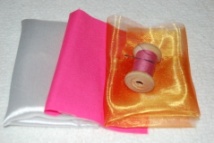 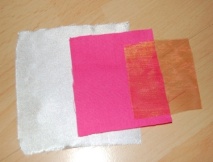 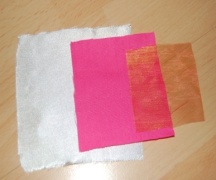 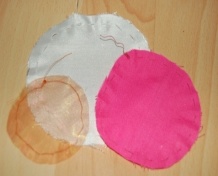 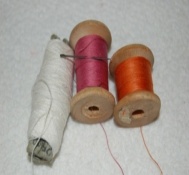 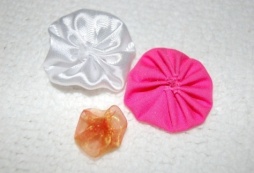 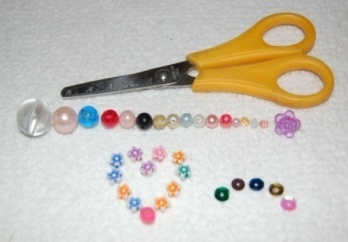 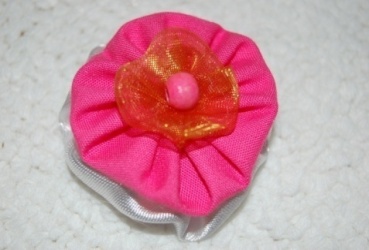 Техника выполнения розанов была  использована   в  декоре головного убора – летняя шляпа   и сумочка - ридикюль - при подготовке изделия для конкурса «Юный кутюрье – 2009» в номинации летнее платье. 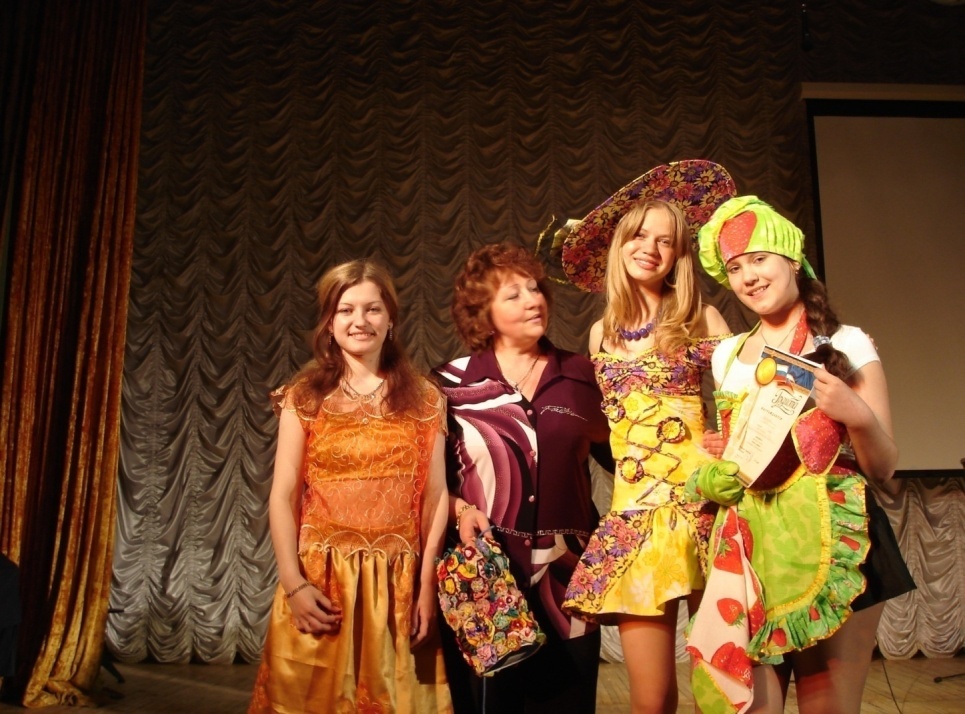 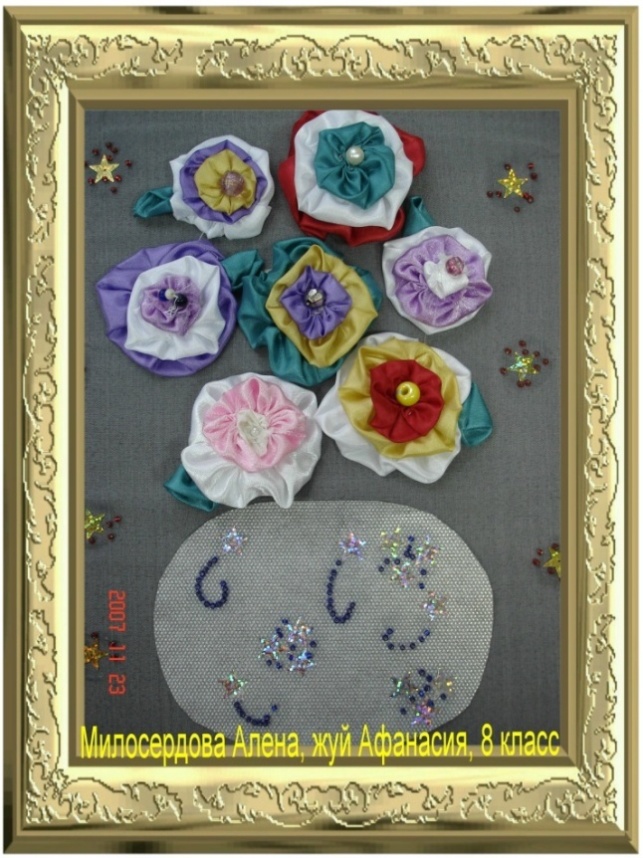 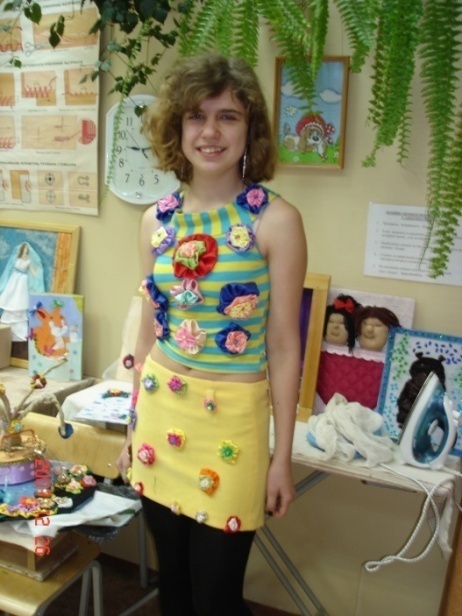 